«20» июля 2021 года                                                                      с.ПриютноеОТЧЕТ № 2по результатам экспертно-аналитического мероприятия «Мониторинг исполнения местного бюджета». Контроль за достоверностью, полнотой и соответствием нормативным требованиям составления и представленияотчета об исполнении муниципального бюджета Ульдючинского сельского муниципального образования за 2 квартал 2021 года»Основание для проведения проверки: Бюджетный кодекс  РоссийскойФедерации, Федеральный закон РФ «Об общих принципах организации местногосамоуправления в РФ», Положение «О бюджетном процессе в Ульдючинскомсельском муниципальном образовании Республики Калмыкия», Положение оКонтрольно-ревизионной комиссии Приютненского РМО РК, план работы Контрольно-ревизионной комиссии на 2021 год.Цель проверки: соответствие данных отчета об исполнении бюджета Ульдючинского сельского муниципального образования Республики Калмыкия требованиям бюджетного законодательства и инструкции «О порядке составления и представления годовой, квартальной и месячной отчетности об исполнении бюджетов бюджетной системы Российской Федерации», утвержденной приказом Министерства финансов Российской Федерации от 28 декабря 2010 г. №191н.Объект проверки: отчет об исполнении муниципального бюджета Ульдючинского сельского муниципального образования Республики Калмыкия за 12 квартал 2021 года.Мониторинг исполнения местного бюджета за 2 квартал 2021 года показалследующее выполнение основных его параметров:- доходы исполнены в объеме 651 864,47 рублей или 38,33 % к годовому объемубюджетных назначений (2700 500,00 рублей),Доходы  муниципального бюджета по кодам классификации доходов бюджета за 2  квартал 2021 года(рублей)- расходы исполнены в объеме 662 920,30 рублей или 24,43% к годовому объемубюджетных назначений (2 713 600 рублей)Расходы муниципального бюджета по разделам, подразделам классификации расходов бюджетов за 2 квартал 2021 года                                                                                                                                              (рублей)Ведомственная структура расходов муниципального бюджета за 2 квартал  2021 год(рублей)- дефицит бюджета составил 11 055,83 рублей при плановом размере дефицитабюджета на 2021 год в сумме 13 100,0 рублей.Общий объем доходов местного бюджета уменьшился по сравнению саналогичным периодом прошлого года на 1 106 391,12 рублей, в том численалоговые и неналоговые доходы уменьшились на 118 574,12 рублей,безвозмездные поступления уменьшились на 987 817,0 рублей.Основными источниками налоговых и неналоговых доходов за исследуемыйпериод являлись налог на доходы физических лиц – 10,7%, налог на имущество физических лиц – 6,2%, земельный налог – 5,4%.Налоговые доходы составили 356,6 тыс. рублей или 20,3 % от общего объема поступлений или более 100 % к уровню прошлого года.Данные по каждому виду налоговых и неналоговых доходов:-налог на доходы физических лиц, в 2 квартале 2021 года, исполнение которого составило 39,1 тыс. руб. или 35,4% от утвержденных бюджетных назначений в сумме 110,5 тыс. рублей, что на 19,0 тыс. рублей больше по сравнению с 2 кварталом 2020 года. Удельный вес в общей сумме налоговых и неналоговых доходов данный вид налога составляет 6,0%Данный вид налога является одним из главных источником пополнения консолидированного бюджета Песчаного СМО РК, но в бюджет СМО поступает только 5 % этого вида налога. Это один из основных бюджетообразующих налогов, способствующий росту налоговых поступлений за счет увеличения заработной платы работников бюджетной сферы, повышения качества администрирования, при этом нельзя забывать и о социальных выплатах, которые косвенно влияют на увеличение размера налоговых поступлений. По налогу на доходы физических лиц Правительством РФ предусмотрено сохранение в 2019 году социальных вычетов при исчислении налога и действующей ставки в размере 13%. -единый сельскохозяйственный налог, за 2 квартал 2021 года, поступление которого составил 101,9 тыс. рублей или 27,6% от плановых назначений, и по сравнению со 2 кварталом 2020 годом меньше на -65,9 тыс. рублей. В 2 квартале 2020 года данный вид налог составил 167,8 тыс. рублей. Норматив отчисления составляет 70% в бюджет РМО и 30% в бюджеты поселений. Данный вид налога является одним из главных источников доходов и зависит от доходной части сельскохозяйственных предприятий и прибыли по истечению года, косвенной причиной которой являются погодные условия содержания и выращивания поголовья. -доходы, получаемые в виде арендной платы за земельные участки, которые за 2 квартал 2021 год составили 0,0 тыс. рублей, в связи с тем, что арендная плата поступает в размере 100% в бюджет РМО с 01 января 2015 года. Безвозмездные поступления За 2 квартал 2021 года в муниципальный бюджет Ульдючинского СМО РК поступили средства в качестве безвозмездных поступлений в сумме 413,8 тыс. рублей, что составляет 31,5% к исполнению за аналогичный период 2 квартала 2020 года или меньше на 900,1 тыс. рублей. Исполнение за 2 квартал 2020 года составляло в сумме 1 313,9 тыс. рублей.Дотации бюджетам поселений на выравнивание бюджетной обеспеченности поступили в сумме 364,3 тыс. рублей или меньше на 105,8 тыс. рублей исполнения 2 квартала 2020 года. Исполнение за 2 квартал 2020 год составляло в сумме 470,1 тыс. рублей. Дотация бюджетам поселений на поддержку мер по обеспечению сбалансированности бюджетов составила 0,00 тыс.руб., дотация не поступала за аналогичный период прошлого года Субвенции бюджетам поселений за 2 квартал 2021 года в сумме 49,5 тыс. рублей поступили в бюджет Ульдючинского СМО. Исполнение за 2 квартал 2020 года составляло в сумме 44,4 тыс. рублей. Расходы муниципального бюджетаОбщая сумма расходов муниципального бюджета Ульдючинского СМО РК за 2 квартал 2021 год составила 662,9 тыс. рублей, из них:- общегосударственные расходы в сумме 523,0тыс. рублей (78,9%);-национальная оборона в сумме 49,5 тыс. рублей (7,5%);-национальная безопасность и правоохранительная деятельность в сумме 11,9 тыс. рублей (1,8%);-благоустройство в сумме 5,9 тыс. рублей (0,9%);- культура, кинематография в сумме тыс. рублей 72,6 (11,0%).Из общей суммы расходов израсходовано:- на заработную плату в сумме 409,3 тыс. рублей (61,7%);       - начисления на выплаты по оплате труда в сумме 47,8 тыс. рублей (7,2%);- на другие расходы в сумме 205,8 тыс. рублей.В сравнении с исполнением бюджета за 2 квартал 2020 года произошло уменьшение расходов на 1 178,7 тыс. рублей. Источники финансирования дефицита муниципального бюджета Результат исполнения бюджета Ульдючинского сельского муниципального образования Республики Калмыкия по источникам финансирования: дефицит бюджета за 2 квартал 2021 года  составил  11,1  тыс.  рублей.Предельный размер дефицита бюджета определен пунктом 3 статьи 92.1 Бюджетного кодекса Российской Федерации: дефицит бюджета не должен превышать 10 % общего годового объема доходов бюджета субъекта Российской Федерации без учета объема безвозмездных поступлений.На 2021 год запланирован дефицит бюджета Ульдючинского сельского муниципального образования в сумме 13 100,0 рублей, фактически дефицит за 2 квартал 2021 года сложился в сумме 11 100,0  рублей, что соответственно не нарушает установленные нормы.Штатная численность Ульдючинского сельского муниципального образования Республики КалмыкияНа 01 июля 2021 года по разделу 0100 «Общегосударственные вопросы» числится 1 учреждение. Общая численность работников муниципальной службы по разделу составляет 3 штатных единиц. По разделу 0200 «Национальная оборона» штатная численность составляет 1 штатная единица.По разделу 0800 «Культура и кинематография» числится 1 учреждение - СДК                                 1 единица.Расходы на содержание муниципальных служащих за 1 квартал 2021 год составили в сумме 373,3 тыс. руб. Выводы:1. Отчет об исполнении бюджета Ульдючинского СМО РК за 2 квартал 2021 годапредставлен в Контрольно-ревизионную комиссию Приютненского РМО РК Администрацией Ульдючинского СМО РК для проведения внешней проверки 15 июля 2021 г., что соответствует статье 264.4 Бюджетного кодекса Российской Федерации.2. Бюджетная отчетность за 2 квартал 2021 года составлена в соответствии со статьями 154, 264.2 Бюджетного кодекса РФ, с учётом требований и по формам, предусмотренным Приказом Министерства финансов РФ от 28.12.2010г №191н.Бюджетная отчётность за 2 квартал 2021 года позволяет проанализироватьфинансовое положение и результаты деятельности Ульдючинского СМО РК и подтвердить правильность составления представленных форм.Внешняя проверка бюджетной отчётности Ульдючинского СМО РК за 2 квартал 2021 года подтвердила достоверность и сбалансированность представленного отчёта.Рекомендовано Администрации Ульдючинского сельского муниципального образования Республики Калмыкия:1. Усилить работу по сокращению дебиторской и кредиторской задолженностибюджетополучателей.2. Повысить качество работы по сокращению недоимки по налоговым и неналоговым платежам в бюджет сельского муниципального образования.Председатель Контрольно-ревизионнойкомиссии Приютненского РМО РК                                               Кушнарева О.Н.Код администратораКод бюджетной классификации РФНаименование доходовУтверждено на годисполнено% исполнения182Федеральная налоговая служба (Межрайонная ИФНС России №1 по РК)976 800,00238 014,4724,41821 01 02010 01 0000 110Налог на доходы физических лиц с доходов,  источником которых является налоговый агент, за исключением доходов, в отношении которых исчисление и уплата налога осуществляется в соответствии со статьями 227,227.1 и 228 Налогового кодекса Российской Федерации110 500,0039 055,8035,31821 01 02030 01 0000 110Налог на доходы физических лиц с доходов,  полученных физическими лицами в соответствии со статьей 228 Налогового Кодекса Российской Федерации0,0069,060,001821 05 03010 01 0000 110Единый сельскохозяйственный налог369 300,00101 889,9727,61821 05 03020 01 0000 110Единый сельскохозяйственный налог деятельности (за налоговые периоды, истекшие до 1 января 2011 года)0,000,000,00182106 01030 10  0000 110Налог на имущество физических лиц, взимаемый по ставкам, применяемым к объектам налогообложения, расположенных в границах поселений49 000,0011 913,1524,31821 060 6033 10 0000 110Земельный налог с организаций, обладающим земельным участком, расположенным в границах сельских поселений43 000,00                      13 278,0030,91821 060 6043 10 0000 110Земельный налог с физических лиц, обладающим земельным участком, расположенным в границах сельских поселений405 000,0076 808,4919,08521 17 01050 10 0000 180Невыясненные поступления, зачисляемых в бюджеты сельских поселений0,000,000,001 18 02500 10 0000 150Поступления в бюджеты сельских поселений (перечисления из бюджетов сельских поселений) по урегулированию расчетов между бюджетами бюджетной системы Российской Федерации по распределенным доходам0,00-5 000,00,00Администрация Ульдючинского сельского муниципального образования Республики Калмыкия1 723 700,00413 850,0024,08522 02 15001 10 0000 150Дотации бюджетам поселений на выравнивание бюджетной обеспеченности624 700,00364 350,0058,38522 02 15002 10 0000 150 Дотации бюджетам сельских поселений на поддержку мер по обеспечению сбалансированности бюджетов0,000,000,08522 02 29999 10 0000 150Прочие субсидии бюджетам сельских поселений00,000,000,08522 02 35118 10 0000 150Субвенции бюджетам поселений на осуществление первичного воинского учета на территориях, где отсутствуют военные комиссариаты99 000,0049 500,0050,08522 02 49999 10 0000 150Прочие межбюджетные трансферты, передаваемые бюджетам сельских поселений1 000,00,000,0Сравнительный анализ исполнения по доходам муниципального бюджетаУльдючинского СМО РК за 2 квартал 2021 годаСравнительный анализ исполнения по доходам муниципального бюджетаУльдючинского СМО РК за 2 квартал 2021 годаСравнительный анализ исполнения по доходам муниципального бюджетаУльдючинского СМО РК за 2 квартал 2021 годаСравнительный анализ исполнения по доходам муниципального бюджетаУльдючинского СМО РК за 2 квартал 2021 годаСравнительный анализ исполнения по доходам муниципального бюджетаУльдючинского СМО РК за 2 квартал 2021 года(тыс. рублей)Виды доходных источниковИсполнение 2 квартал 2020 годИсполнение 2 квартал 2021 годОтклонение% отношениеНалоговые и неналоговые доходы356 588,59238 014,47-118 574,1266,75налоги на прибыль, доходы20 134,4939 124,8618 990,37Более 100,0ЕСХН167 765,87101 889,97-65 875,9060,73налог на имущество6 862,2111 913,155 050,94Более 100,0земельный налог161 826,0290 086,49-71 739,5355,67госпошлинаДоходы от использования имущества, находящегося в государственной и муниципальной собственностиПлатежи при пользовании природными ресурсамиДоходы от оказания платных услуг и компенсации затрат государстваДоходы от продажи материальных и нематериальных активовШтрафы. санкции, возмещение ущерба0,00-5 000,00-5 000,00,00Поступления в бюджеты сельских поселений (перечисления из бюджетов сельских поселений) по урегулированию расчетов между бюджетами бюджетной системы Российской Федерации по распределенным доходамБезвозмездные поступления1 401 667,00413 850,00-987 817,0029,53Дотации470 128,00364 350,00-105 778,0077,50Субсидии799 398,000,00-799 398,000,00Субвенции44 400,0049 500,005 100,00Более 100,0Иные межбюджетные трансферты0,000,000,000,00Прочие безвозмездные поступления87 741,000,00-87 741,000,00Всего доходов1 758 255,59651 864,47-1 106 391,1237,07                                                                                  Сравнительный анализ исполнения                                                           налоговых и неналоговых доходов  бюджета Ульдючинского СМО РК                                                                                                 за 2 квартал  2021 годаНаименованиеКод раздела и подраздела бюджетной классификации Кассовое исполнениеОбщегосударственные вопросы:0100523 042,82Функционирование  высшего должностного лица субъекта РФ и муниципального образования0102209 169,97Функционирование Правительства РФ, высших исполнительных органов государственной власти субъектов РФ, местных администраций0104313 872,85Национальная оборона020349 500,00Национальная безопасность и правоохранительная деятельность 030911 892,00Жилищно-Коммунальное хозяйство05035 934,10Культура и кинематография080072 551,38Культура080172 551,38Итого расходов:662 920,30НаименованиеГлава Раздел Подраздел Целевая статьяВид расходовУтв. на годисполнено% исполненияОбщегосударственные вопросы852011 264 860,46523 042,8241,35Функционирование  высшего должностного лица субъекта РФ и муниципального образования8520102472 626,00209 169,9744,26Глава муниципального образования85201027810500120121363 000,00190 525,9252,49Взносы по обязательному социальному страхованию на выплаты денежного содержания и иные выплаты работникам государственных (муниципальных) органов85201027810500120129109 626,000,000,0Взносы по обязательному социальному страхованию на выплаты денежного содержания и иные выплаты работникам государственных (муниципальных) органов8520102783029052012920 571,0018 644,0590,63Функционирование Правительства РФ, высших исполнительных органов государственной власти субъектов РФ, местных администраций      8520104792 234,46313 872,8539,62Руководство и управление в сфере установленных функций органов государственной власти субъектов РФ и органов местного самоуправления    8520104792 234,46313 872,8539,62Центральный аппарат8520104792 234,46313 872 8539,62Фонд оплаты труда и страховые взносы                85201044710500120121366 572,70182 728,4149,85Взносы по обязательному социальному страхованию на выплаты денежного содержания и иные выплаты работникам государственных (муниципальных) органов8520104471050012012987 028,590,000,00Закупка товаров, работ, услуг в сфере информационно-коммуникабельных технологий85201044710500120242106 200,0049 240,0046,37Прочая закупка товаров, работ и услуг85201044710500120244177 214,0062 686,5035,37Закупка энергетических ресурсов8520104471050012024721 900,000,000,00Уплата налога на имущество организаций и земельного налога852010447105001208514 800,000,000,00Уплата прочих налогов, сборов852010447105001208520,000,000,00Уплата иных платежей852010447105001208535 377,76918,0317,07Взносы по обязательному социальному страхованию на выплаты денежного содержания и иные выплаты работникам государственных (муниципальных) органов8520104783029052012923 141,4118 299,9179,08Национальная оборона8520299 000,0049 500,0050,00Мобилизационная и вневойсковая подготовка               852020399 000,0049 500,0050,00Руководство и управление в сфере установленных функций85202037850451180          12164 055,2836 000,0056,20Осуществление первичного воинского учета на территориях, где отсутствуют военные комиссариаты в рамках подпрограммы «Повышение эффективности бюджетных расходов в Республике Калмыкия» государственной программы Республики Калмыкия» Управление государственными финансами РК на 2013-2017годы»852020378504511801224 000,000,000,00Осуществление первичного воинского учета на территориях, где отсутствуют военные комиссариаты в рамках подпрограммы «Повышение эффективности бюджетных расходов в Республике Калмыкия» государственной программы Республики Калмыкия» Управление государственными финансами РК на 2013-2017годы»8520203785045118012919 344,7210 872,0056,20Закупка товаров, работ, услуг в сфере информационно-коммуникабельных технологий8520203785045118024411 600,002 628,0022,66Национальная безопасность и правоохранительная деятельность8520329 892,0011 892,0039,78Защита населения и территории от чрезвычайных ситуаций природного и техногенного характера, пожарная безопасность852031029 892,0011 892,0039,78Расходы на ЧС8520310782129057024429 892,0011 892,0039,78ЖКХ852051 083 987,545 934,100,50Благоустройство85205031 083 987,545 934,100,50Прочая закупка товаров, работ и услуг852050347212861024470 487,545 934,108,42Закупка энергетических ресурсов8520503472121861024713 500,000,000,00Бюджетные инвестиции в объекты капитального строительства государственной (муниципальной) собственности852050347214495204141 000 000,000,000,00Культура и кинематография85208235 860,0072 551,3830,76Культура8520801235 860,0072 551,3830,76Закупка товаров, работ, услуг в сфере информационно-коммуникабельных технологий852080147305052002420,000,00,0Прочая закупка товаров, работ и услуг852080147305052002449 294,002 397,0025,79Закупка энергетических ресурсов852080147305052002476 900,000,000,00Межбюджетные трансферты852080147313М2010540219 666,0070 154,3831,94Итого расходов2 713 600,00662 920,3024,43Таблица 1Сравнительный анализ исполнения по доходам муниципального бюджетаУльдючинского СМО РК за 2 квартал 2021 годаТаблица 1Сравнительный анализ исполнения по доходам муниципального бюджетаУльдючинского СМО РК за 2 квартал 2021 годаТаблица 1Сравнительный анализ исполнения по доходам муниципального бюджетаУльдючинского СМО РК за 2 квартал 2021 годаТаблица 1Сравнительный анализ исполнения по доходам муниципального бюджетаУльдючинского СМО РК за 2 квартал 2021 годаТаблица 1Сравнительный анализ исполнения по доходам муниципального бюджетаУльдючинского СМО РК за 2 квартал 2021 года(тыс.руб)Виды доходных источниковИсполнение 2 квартал 2020 годИсполнение 2 квартал 2021 годОтклонение% отношениеНалоговые и неналоговые доходы356 588,59238 014,47-118 574,1266,75налоги на прибыль, доходы20 134,4939 124,8618 990,37Более 100,0ЕСХН167 765,87101 889,97-65 875,9060,73налог на имущество6 862,2111 913,155 050,94Более 100,0земельный налог161 826,0290 086,49-71 739,5355,67госпошлинаДоходы от использования имущества, находящегося в государственной и муниципальной собственностиПлатежи при пользовании природными ресурсамиДоходы от оказания платных услуг и компенсации затрат государстваДоходы от продажи материальных и нематериальных активовШтрафы. санкции, возмещение ущерба0,00-5 000,00-5 000,00,00Поступления в бюджеты сельских поселений (перечисления из бюджетов сельских поселений) по урегулированию расчетов между бюджетами бюджетной системы Российской Федерации по распределенным доходамБезвозмездные поступления1 401 667,00413 850,00-987 817,0029,53Дотации470 128,00364 350,00-105 778,0077,50Субсидии799 398,000,00-799 398,000,00Субвенции44 400,0049 500,005 100,00Более 100,0Иные межбюджетные трансферты0,000,000,000,00Прочие безвозмездные поступления87 741,000,00-87 741,000,00Всего доходов1 758 255,59651 864,47-1 106 391,1237,07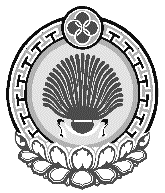 